         РОССИЙСКАЯ ФЕДЕРАЦИЯКАРАЧАЕВО-ЧЕРКЕССКАЯ РЕСПУБЛИКАУПРАВЛЕНИЕ ОБРАЗОВАНИЯАДМИНИСТРАЦИИ УСТЬ-ДЖЕГУТИНСКОГО МУНИЦИПАЛЬНОГО РАЙОНА ПРИКАЗ 06.04.2020г.                             г. Усть-Джегута                                  №49Об организации деятельности общеобразовательных организацийна территории Усть-Джегутинского муниципального района        На основании приказа  Министерства образования и науки Карачаево-Черкесской Республики от 03.04.2020 года №312 «Об организации деятельности общеобразовательных на территории Карачаево-Черкесской Республики» ПРИКАЗЫВАЮ: 1.Руководителям образовательных организаций Усть-Джегутинского муниципального района, осуществляющих образовательную деятельность по образовательным программам начального общего, основного общего, среднего общего образования и (или) по дополнительным общеобразовательным программам с применением электронного обучения и дистанционных образовательных  технологий:1.1.приостановить с 04 апреля 2020 года по 30 апреля 2020 года включительно, посещение обучающимися  образовательных организаций, предоставляющих дошкольное, общее, дополнительное образование и обеспечить реализацию образовательных программ с применением электронного обучения и дистанционных образовательных технологий в порядке, определяемом администрацией образовательной организации;1.2.организовать работу в режиме нахождения обучающихся и педагогов в условиях домашней самоизоляции с учетом ранее направленных Министерством просвещения РФ  методических рекомендаций  «По реализации образовательных программ начального общего, основного общего, среднего общего образования  и по дополнительным общеобразовательным программам с применением электронного обучения и дистанционных образовательных  технологий;1.3.Определить численность работников, обеспечивающих с 4 по 30 апреля 2020 г. включительно фукнкционирование образовательных организаций с учетом организации труда в режиме гибкого графика.1.3.Еженедельно, каждый четверг, до 9-00 предоставлять в Управление образования администрации Усть-Джегутинского муниципального района  предоставлять информацию об организации образовательного процесса в соответствии с приложением.  2.Контроль  за  исполнением данного приказа оставляю за собой.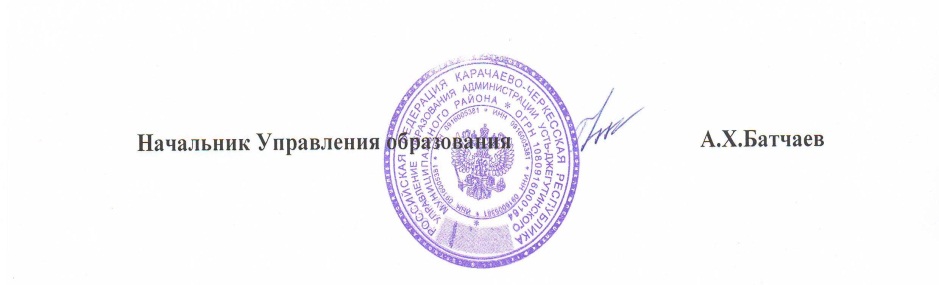                                                                                                                     Приложение                                                                   к приказу Управления образования                                                                  администрации Усть-Джегутинского                                                                 от 06.04.2020  №49Информация  об организации образовательного процесса в МКОУ «_______________________»Начальник Управления образования                              А.Х.БатчаевТип организацииОбщее кол-во обучающихся  в ОО, для которых организована дистанционная форма обучения  Кол-во дежурных классов (групп)Кол-во обучающихся в дежурных классах(группах)